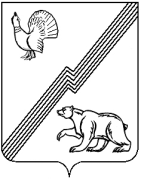 АДМИНИСТРАЦИЯ ГОРОДА ЮГОРСКАХанты-Мансийского автономного округа – ЮгрыПОСТАНОВЛЕНИЕот 29 июня 2010                                                                                                  № 1134
Об установлении тарифовна услуги муниципального бюджетногоучреждения «Дворец семьи»Руководствуясь Положением о порядке принятия решений об установлении тарифов на услуги муниципальных предприятий и учреждений на территории города Югорска, утвержденным решением Думы города Югорска от 26.05.2009 № 51, постановлением администрации города Югорска от 06.07.2009 № 1105 «О способах формирования тарифов на услуги муниципальных предприятий и учреждений на территории города Югорска (кроме учреждений культуры)», Уставом муниципального бюджетного учреждения «Дворец семьи»:1. Установить предельные максимальные тарифы на услуги муниципального бюджетного учреждения «Дворец семьи» (приложение).2. Признать утратившим силу постановление главы города Югорска от 11.07.2008 № 985 «Об установлении тарифов на услуги муниципального бюджетного учреждения «Дворец семьи».3. Опубликовать постановление в газете «Югорский вестник» и разместить на официальном веб-сайте администрации города Югорска.4. Настоящее постановление вступает в силу после официального опубликования в газете «Югорский вестник».5. Контроль за выполнением постановления возложить на директора муниципального бюджетного учреждения «Дворец семьи» Л.Д. Криницыну.Глава города Югорска			                                                          	            Р.З. СалаховПриложениек постановлениюадминистрации города Югорскаот 29 июня 2010 № 1134Предельныемаксимальные тарифы на услуги муниципального бюджетного учреждения«Дворец семьи»№ п/пНаименование услугиЕдиницы измеренияТарифы, (рублей)1.Предоставление залов для проведения мероприятий, семинаров, конференций, конкурсов, выставок, торжественных вечеров, свадеб, юбилеев1 час2000,00